 Third Sunday After Pentecost June 9, 20249:30am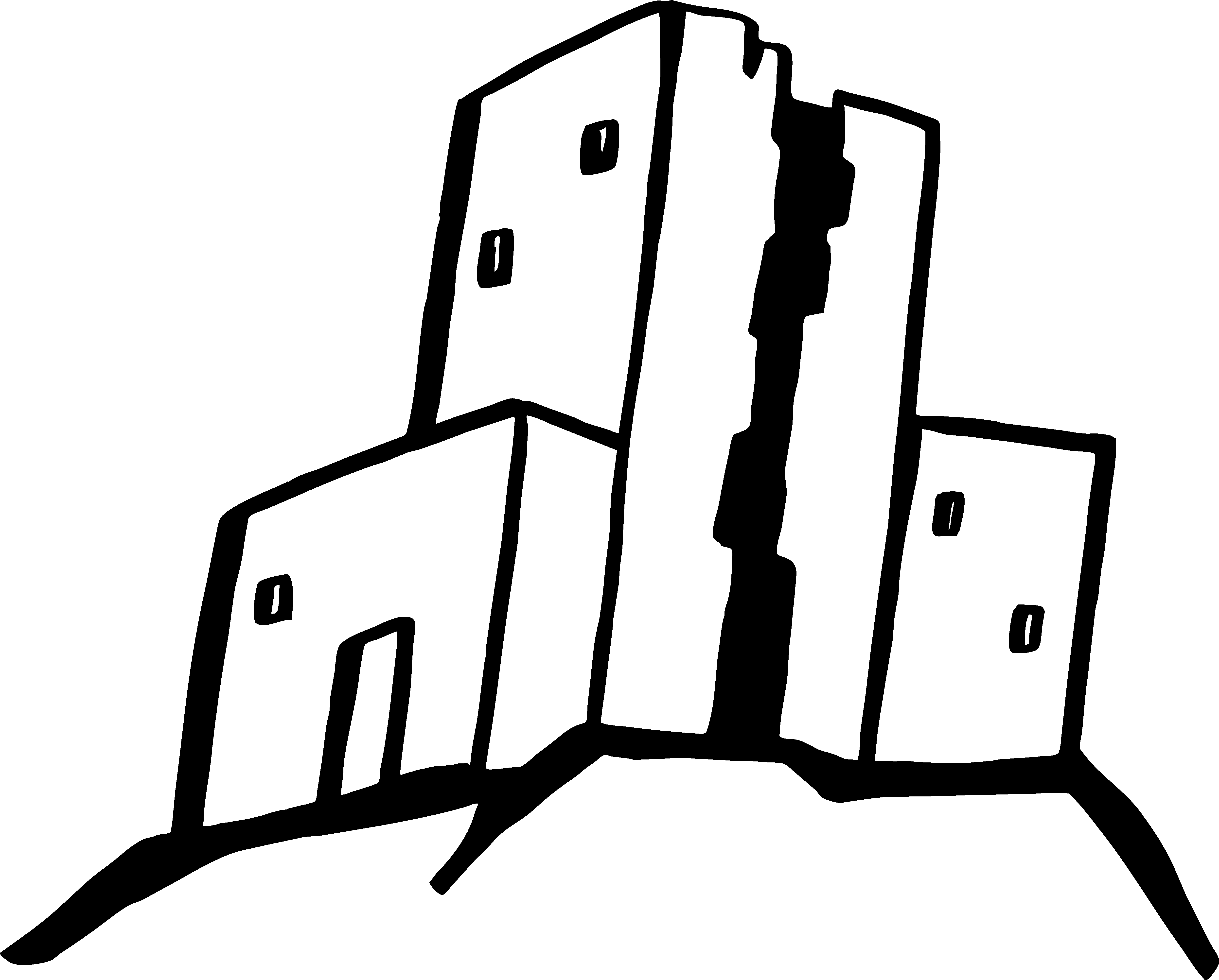 Christ Lutheran Church6500 E. Stearns StreetLong Beach, California 90815Phone 562-598-2433www.christlutheranlb.comPreschool 562-594-6117www.clplb.comPsalms of PraiseWritten by Christ Lutheran Members and FriendsThe Lord gives us music to inspire,to reflect,to remember,to feel joy,and peace;to touch our hearts.Music feeds our souls.It touches us in places we cannot fathom.--AnonymousWelcome to worship! We’re glad you’re here!To assist in your worship:bold print means we respond together * means rise in body or spirit, + you may make the sign of the cross should you so desire.It is our joy to worship with your whole family this morning!We encourage everyone of all ages and abilities to worship together.We offer a “pray-ground” located in the back left of the Sanctuary for those with littles to have some room for movement and activity. The Narthex (gathering space at the entry) also has some resources for families, including activity bags filled with crayons, paper and storybooks. These supplies can be used in the Narthex or brought into the Sanctuary. For those that find themselves in the Narthex, there is a speaker with which you can still hear the service. Lastly, a changing table is located in the restroom off the Narthex. Please ask an usher if you need any assistance.TODAY’S worship THEMEA house divided against itself cannot stand. Jesus makes this observation in light of charges that he is possessed. He is possessed, not by a demon, but by the Holy Spirit. We who have received the Holy Spirit through baptism have been joined to Christ’s death and resurrection and knit together in the body of Christ. Those with whom we sing and pray this day are Jesus’ family. With them we go forth in peace to do the will of God.Worship services for Christ Lutheran Church- Long Beach are live-streamed to Facebookand later archived to YouTube. By entering the sanctuary and by your presence here,you consent to be photographed, filmed, and/or otherwise recorded.Please alert an usher if this is of concern to you.Our liturgy is taken from:Sundays and Seasons.com. Copyright 2024 Augsburg Fortress. All rights reserved.Reprinted by permission under Augsburg Fortress Liturgies Annual License #20338.Reprinted by permission under CCLI license # 230154. All rights reserved.Reprinted by permission under  2024 One License #A-706154. All rights reserved.PRELUDE                                                                                                Roger Halvorson    WELCOME AND ANNOUNCEMENTS GATHERINGThe Holy Spirit calls us together as the people of God.*GATHERING SONG                        Lead Me, Guide Me  			      ELW #768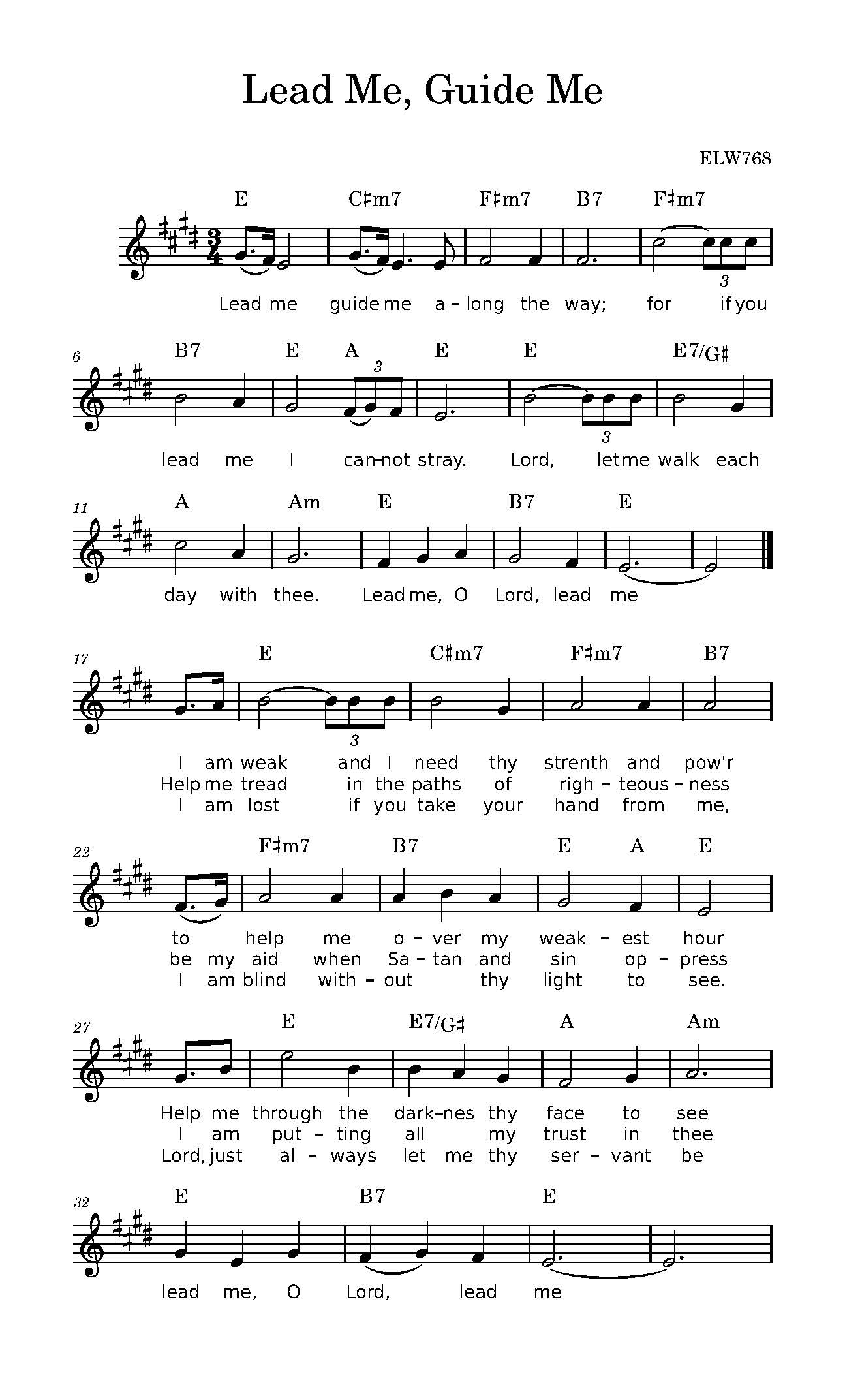 *CONFESSION AND FORGIVENESSAll may make the sign of the cross, the sign that is marked at baptism, as the presiding minister begins.Blessed be the holy Trinity, ☩ one God, the God of manna, the God of miracles, the God of mercy. Amen.Drawn to Christ and seeking God’s abundance, let us confess our sin.Silence is kept for reflection.God, our provider, help us. It is hard to believe there is enough to share. We question your ways when they differ from the ways of the world in which we live.We turn to our own understanding rather than trusting in you. We take offense at your teachings and your ways. Turn us again to you. Where else can we turn?Share with us the words of eternal life and feed us for life in the world. Amen.Beloved people of God: in Jesus, the manna from heaven, you are fed and nourished. By Jesus, the worker of miracles, there is always more than enough. Through Jesus, ☩ the bread of life, you are shown God’s mercy: you are forgiven and loved into abundant life. Amen.*GREETINGThe grace of our Lord Jesus Christ, the love of God, and the communion of the Holy Spirit be with you all. And also with you.*KYRIE 								         ELW pg.184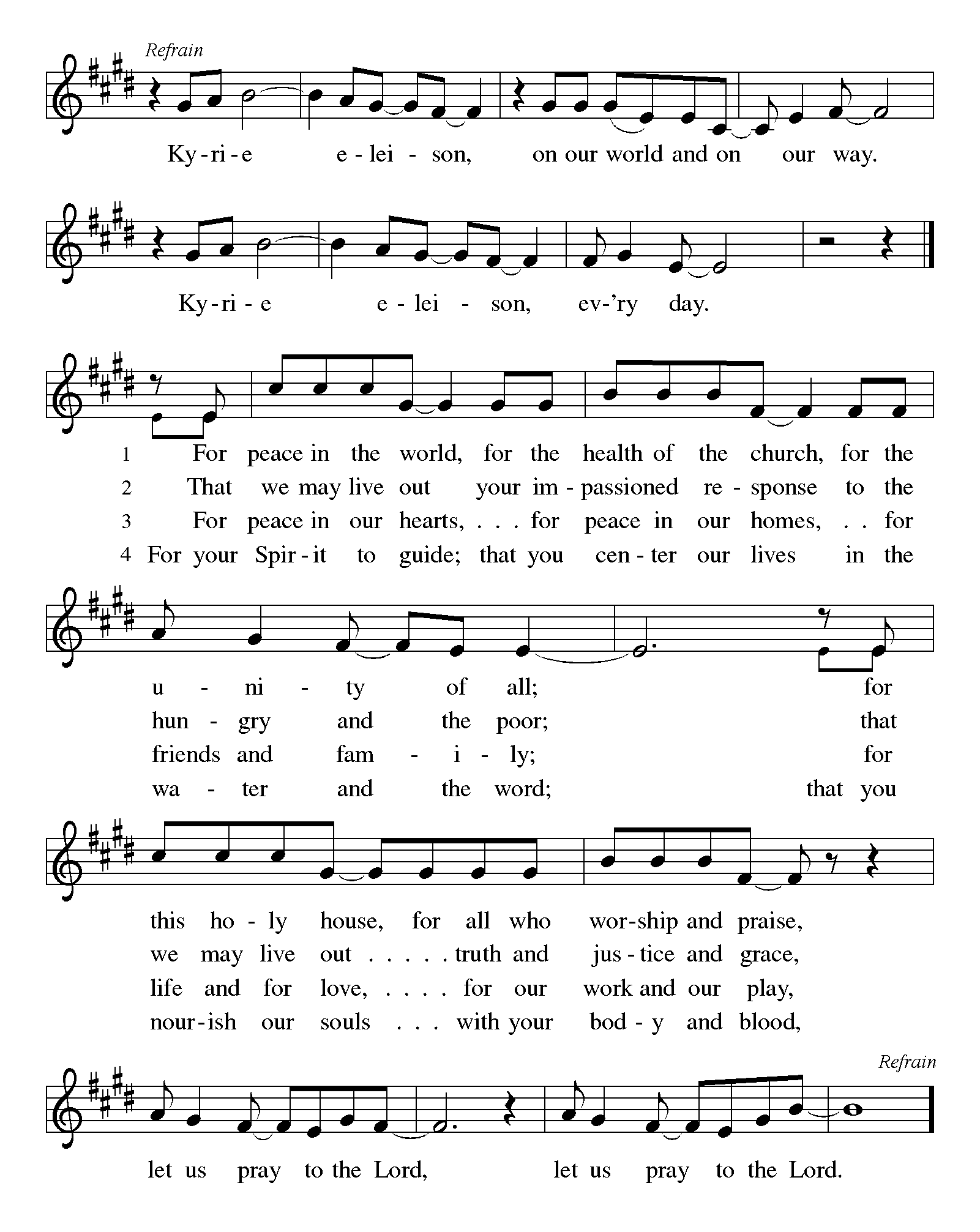 Verse 1For peace in the world, for the health of the church, for the unity of all;for this holy house, for all who worship and praise,let us pray to the Lord, let us pray to the Lord.(Refrain)Verse 3For peace in our hearts, for peace in our homes, for friends and family;for life and for love, for our work and our play,let us pray to the Lord, let us pray to the Lord.(Refrain)*PRAYER OF THE DAYLet us pray. A brief silence. All-powerful God, in Jesus Christ you turned death into life and defeat into victory. Increase our faith and trust in him, that we may triumph over all evil in the strength of the same Jesus Christ, our Savior and Lord. Amen.WORDGod speaks to us in scripture reading, preaching, and song.___________________________________________________________________________________________________________________________________________________________CHILDREN’S CHAT RESPONSIVE PSALM                      Psalm 130            Pew Bible Old Testament Pg.635 1Out of the depths I cry to you, O LORD.
 2LORD, hear my voice! Let your ears be attentive to the voice of my supplications!
 3If you, O LORD, should mark iniquities, LORD, who could stand?
 4But there is forgiveness with you, so that you may be revered.
 5I wait for the LORD, my soul waits, and in his word I hope;
 6my soul waits for the LORD more than those who watch for the morning, more than those who watch for the morning.
 7O Israel, hope in the LORD! For with the LORD there is steadfast love, and with him is great power to redeem.
 8It is he who will redeem Israel from all its iniquities.SCRIPTURE  READING         2 Corinthians 4:13-5:1   Pew Bible New Testament Pg.190     Word of God, Word of Life. Thanks be to God.*GOSPEL ACCLAMATION		        Seek Ye First			      W&P #122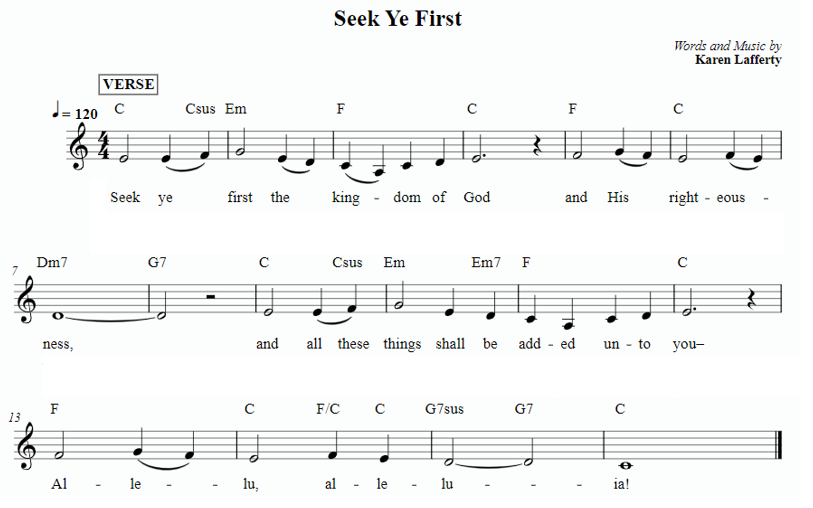 *GOSPEL                                    Mark 3:20-35           Pew Bible New Testament Pg.38The Gospel comes from Mark, the 3rd chapter. Glory to you, O Lord.The reading concludes: The Gospel of the Lord. Praise to you, O Christ.SERMON                                                   		          	                                  Pastor Nikki Fielder*SERMON HYMN                          Shine, Jesus, Shine                                    ELW #671  Chorus:Shine, Jesus, shine
Fill this land with the Father's glory
Blaze, Spirit, blaze
Set our hearts on fire
Flow, river, flow
Flood the nations with grace and mercy
Send forth your word
Lord, and let there be lightLord, the light of your love is shining
In the midst of the darkness, shining
Jesus, Light of the world, shine upon us
Set us free by the truth you now bring us
Shine on me, shine on me(Chorus)As we gaze on your kingly brightness
So our faces display your likeness
Ever changing from glory to glory
Mirrored here may our lives tell your story
Shine on me, shine on me(Chorus)*APOSTLES’ CREEDI believe in God, the Father almighty, creator of heaven and earth.I believe in Jesus Christ, God’s only Son, our Lord, who was conceived by the Holy Spirit, born of the virgin Mary, suffered under Pontius Pilate, was crucified, died, and was buried; he descended to the dead. On the third day he rose again; he ascended into heaven, he is seated at the right hand of the Father, and he will come to judge the living and the dead. I believe in the Holy Spirit, the holy catholic church, the communion of saints, the forgiveness of sins, the resurrection of the body, and the life everlasting. Amen.PRAYERS OF THE CHURCHWe come before the triune God to pray for our communities, ourselves, and our world.A brief silence.Merciful God,receive our prayer.Receive our prayers, O God, and come quickly to our aid, through the power of the Spirit and the love of Jesus Christ. Amen.*SHARING OF PEACEThe peace of Christ be with you always.  And also with you.OFFERTORY                                                                                      Roger Halvorson*OFFERTORY RESPONSE                   Refiner’s Fire                Purify my heart, let me be as gold and precious silver.Purify my heart, let me be as gold, pure gold.Chorus:Refiner’s fire: My heart’s one desire is to be holy, set apart for You, Lord.I choose to be holy, set apart for You, my Master: Ready to do Your will.*OFFERTORY PRAYERLet us pray together, Jesus, Bread of life, you have set this table with your very self, and called us to the feast of plenty. Gather what has been sown among us, and strengthen us in this meal. Make us to be what we receive here, your body for the life of the world. Amen.MEALGod feeds us with the presence of Jesus.*THE GREAT THANKSGIVING				     The Lord be with you.   And also with you.Lift up your hearts.   We lift them to the Lord,Let us give thanks to the Lord our God.  It is right to give our thanks and praise.It is indeed right, our duty and our joy……and with angels and archangels, cherubim and seraphim, we praise your name and join their unending hymn:*HOLY, HOLY, HOLY		Holy, Holy, Holy                                ELW pg.173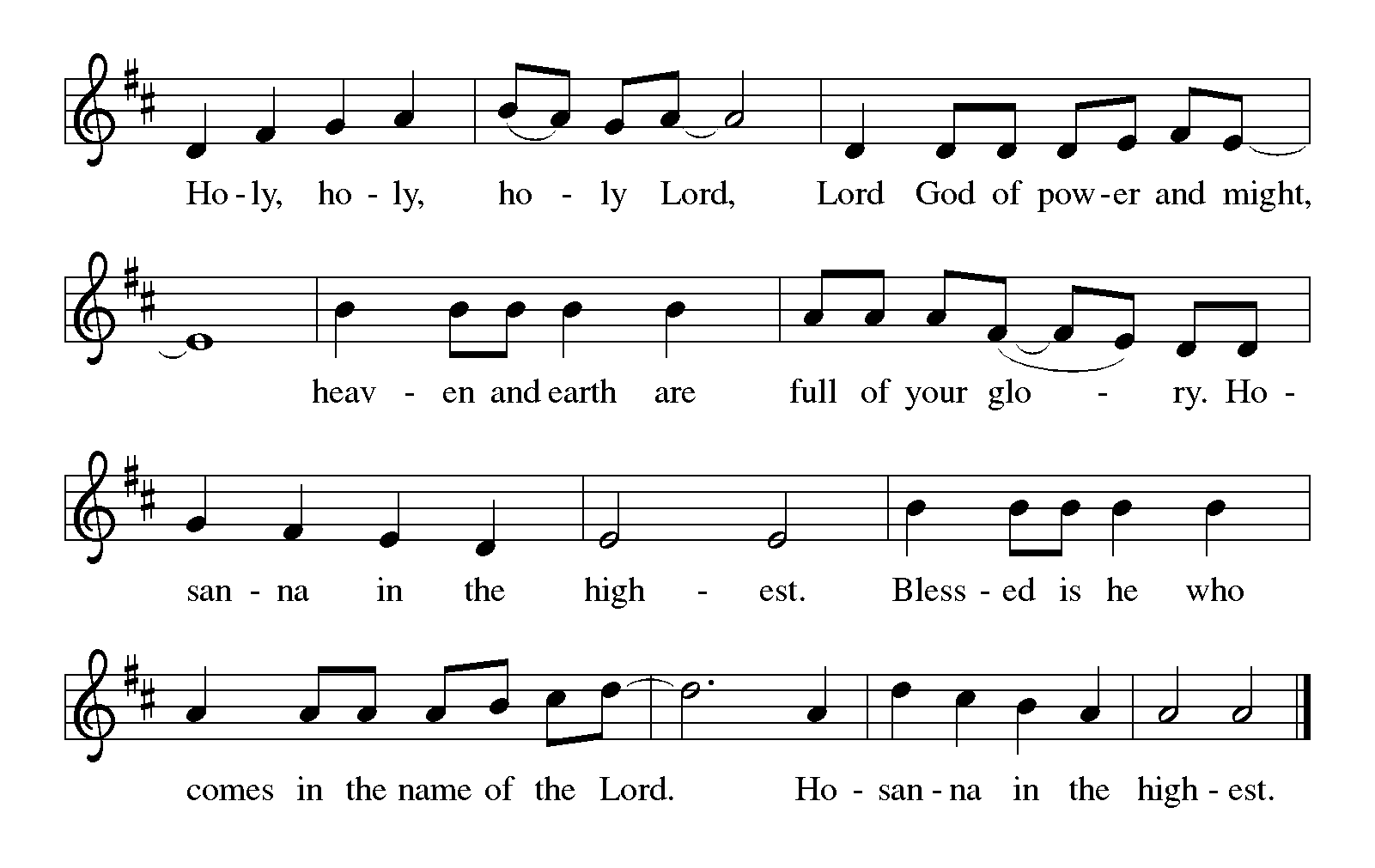 *THANKSGIVING AT THE TABLE…Pour out upon us the Spirit of your love, O Lord, and unite the wills of all who share this heavenly food, the body and blood of Jesus Christ, our Lord; to whom, with you and the Holy Spirit, be all honor and glory, now and forever.  Amen.*LORD’S PRAYER 							     Our Father in heaven, hallowed be your name, your kingdom come, your will be done, on earth as in heaven. Give us today our daily bread. Forgive us our sinsas we forgive those who sin against us. Save us from the time of trial and deliver us from evil. For the kingdom, the power, and the glory are yours, now and forever.  Amen.DISTRIBUTION OF HOLY COMMUNIONWe believe that this is Jesus' table. All are welcome and invited to commune.  We serve communion by “intinction”; receive the bread and dip it in the chalice of red wine. Currently we are offering individual communion cups as an alternative to intinction if you so desire. Both wine and grape juice (white) are offered in the tray.  Gluten free bread is available; let your server know. Should you choose not to commune, please come forward to receive a blessing. Please cross your arms across your chest.HEALING PRAYERThis morning we offer healing prayer.  If you would like our healing minister to pray with and for you, please go to the right transept after taking communion.INVITATION TO COMMUNIONChrist has set the table with more than enough for all. Come!lamb of god 			Lamb of God                               	 ELW pg.174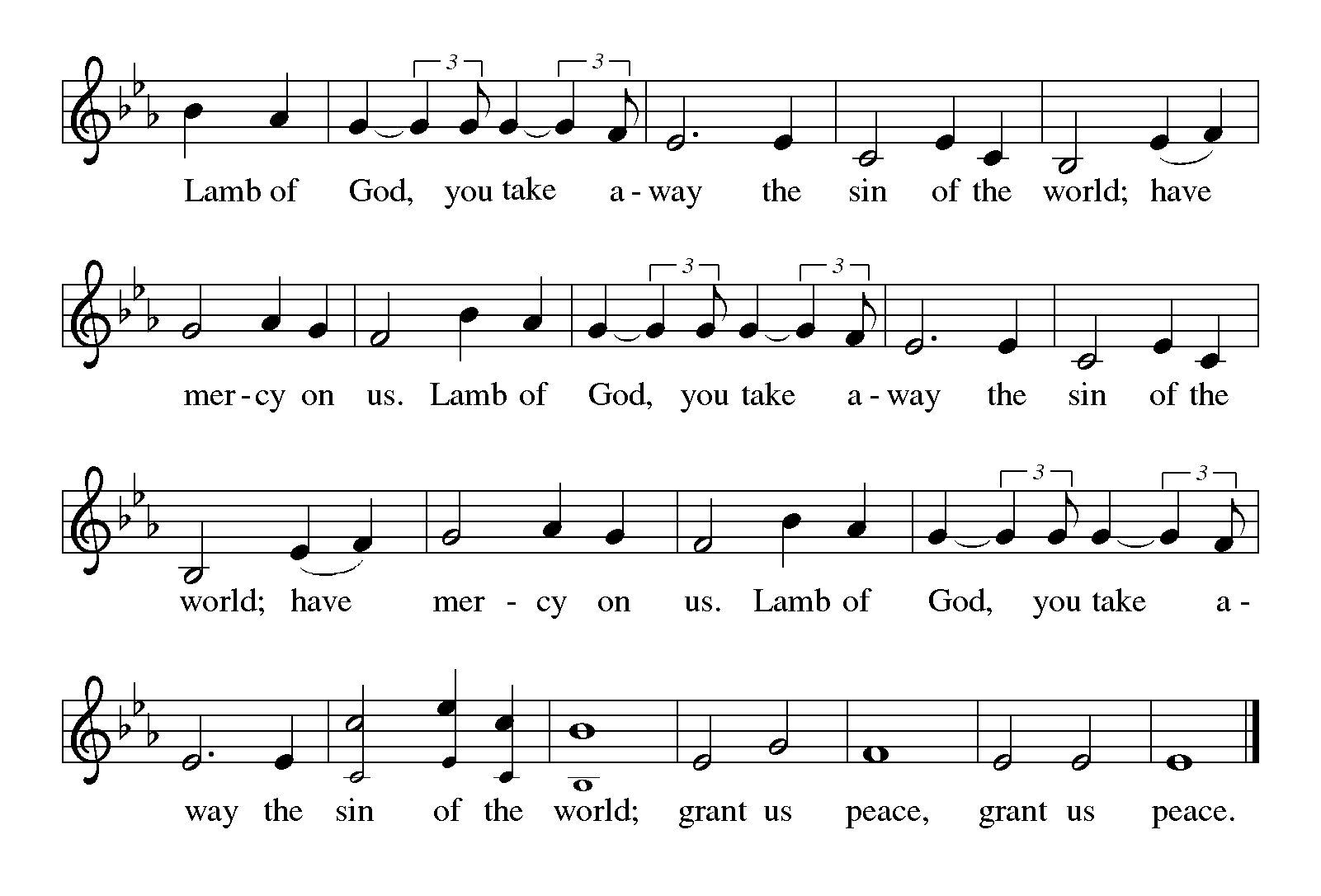 COMMUNION SONG                   When Peace like a River                             ELW #785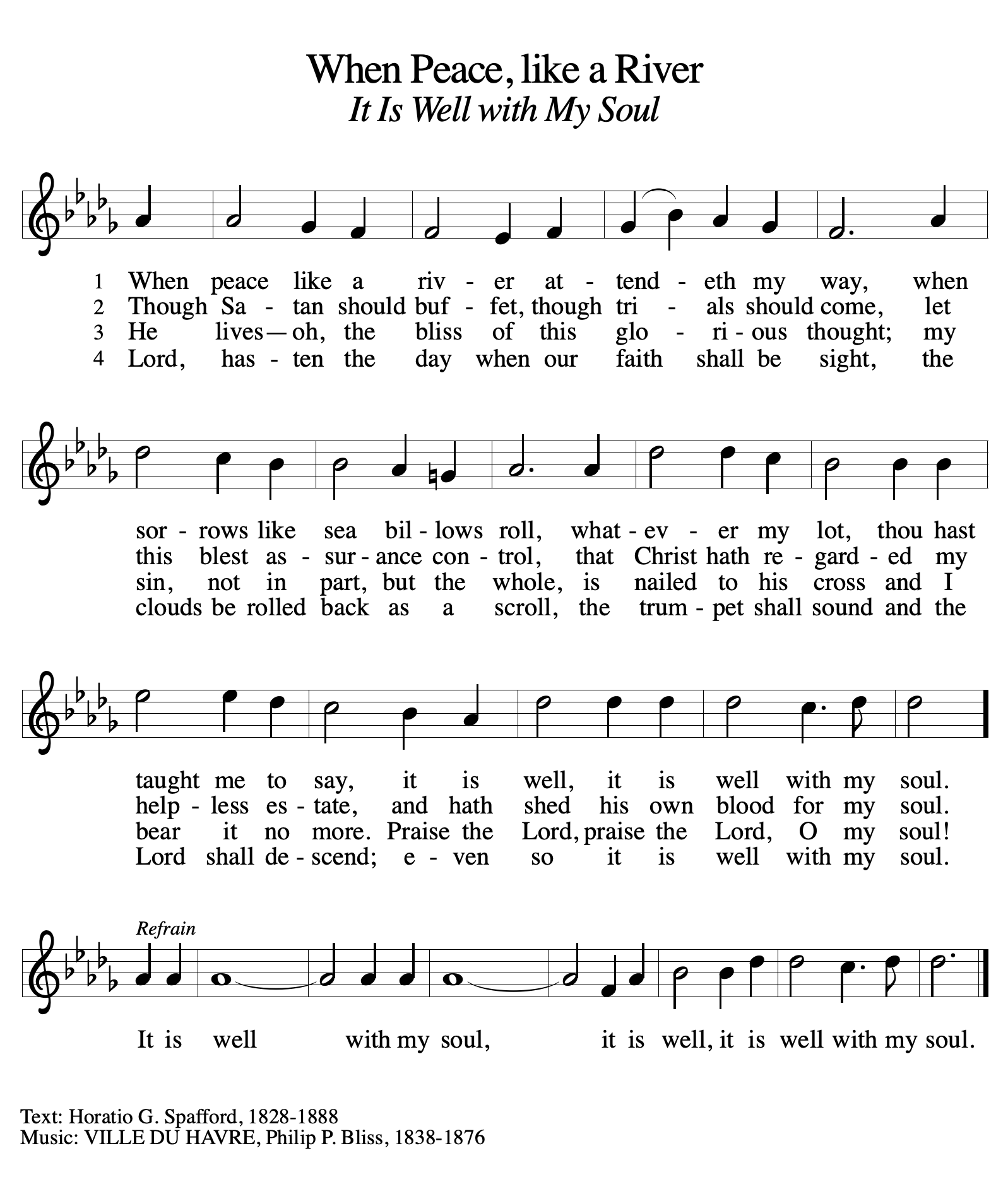 *POST COMMUNION BLESSINGThe body and blood of our Lord Jesus Christ strengthen you and keep you in his grace. Amen.*PRAYER AFTER COMMUNIONLet us pray, Jesus, Bread of life, we have received from your table more than we could ever ask. As you have nourished us in this meal, now strengthen us to love the world with your own life. In your name we pray. Amen.SENDINGGod blesses us and sends us in mission to the world.*BLESSINGThe blessing of God, who provides for us, feeds us, and journeys with us, ☩ be upon you now and forever. Amen.*SENDING HYMN                   I’m So Glad Jesus Lifted Me			      ELW #860                 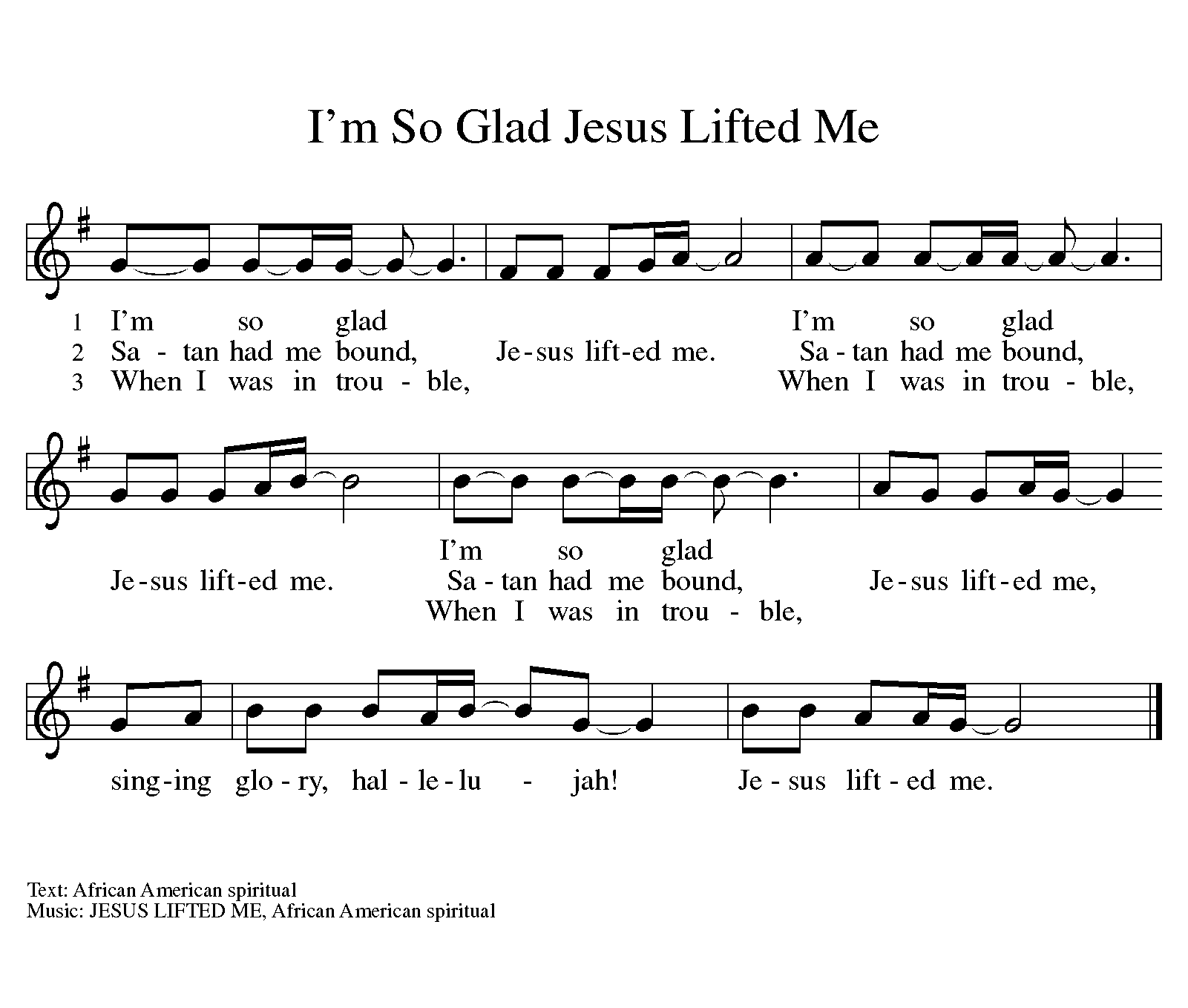 *DismissalGo in peace. You are the body of Christ.Thanks be to God.POSTLUDE                                                                                            Roger Halvorson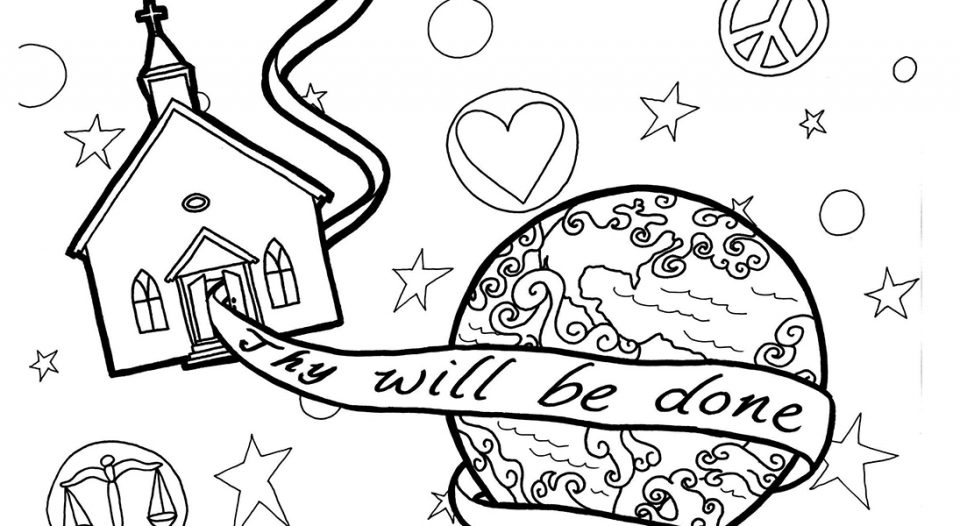 CHRIST LUTHERAN CHURCH STAFFPastor                                                Rev. Nikki Fielder, pastor@christlutheranlb.comOffice Manager                                Kim Croes, officemanager@christlutheranlb.comPreschool Director                                                          Lisa Clinton, info@clplb.comChoir Director                                                           Kim Philips, kimsings@msn.comAccompanist								  Roger HalvorsonA/V Technicians                                                               Brad Croes and Josh BakerMissionary to Colombia  					             Linda Gawthorne Mission StatementLiving by Christ’s example, we welcome, serve, and love all through God’s grace.Vision StatementEmbracing the truth that God’s love and grace is for all, Christ Lutheran Church is a vibrant and active community spreading the good news through acceptance, action, and benevolence.Our Position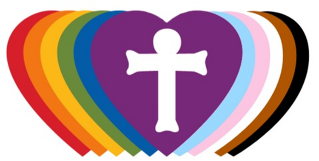 Christ is ALIVE!Reconciling in Christ (RIC) Welcome StatementChrist Lutheran Church is a congregation who joyfully welcomes everyone who enters our doors. We recognize that each of us is a unique creation made in the image of God. We celebrate and give thanks for the many diverse gifts that God has bestowed on us. We proclaim ourselves to be an open and affirming congregation to all of God's children, welcoming into our ministry persons of every race, culture, age, gender identity, gender expression, sexual orientation, ability, and economic status. We commit ourselves to the work of anti-racism and creating an anti-racist space. We believe that through our openness we all grow in our faith through Christ's teaching to love one another as God loves us.LIKE us on Facebook at www.facebook.com/christlutheranlbWrite a review of Christ Lutheran Church on YELP  